Семейный архив Солоницыных как исторический источникИсследовательская работаНаправление «История»2023ВведениеДля исследования биографии человека применяются разного вида источники, в том числе материалы семейного архива. Семейный архив – уникальный по своему составу комплекс материалов, который можно применять для получения первоначальных, доступных семье, данных о родственнике.Актуальность исследования определяется тем, что изучение биографии человека по источникам, которые остаются после него, дает возможность нахождения уникальной информации из жизни одного человека.Петр Васильевич Солоницын является прадедом автора.Цель: Исследовать материалы созданного семейного архива Солоницыных.Задачи:Составить описание принципов хранения материалов семейного архива.Отобрать и систематизировать комплекс фотографий и личных документов.Проанализировать документы о военной службе, вещественные источники П.В.Солоницына и А.П.Солоницыной.Объект исследования – биография П.В.Солоницына Предмет исследования – материалы семейного архива Солоницыных.Гипотеза: Материалы семейного архива дают точную информацию по родственнику, являются источником соответствующей реальности информации.В работе используются следующие методы исследования:Анализ (для изучения материала Первой мировой войны, известных фактов из жизни Петра Васильевича Солоницына).Обобщение (для составления полного представления, связанного с фактами жизни Петра Васильевича Солоницына).Классификация (для формирования групп материалов по их виду).Краткий обзор литературы - А.В.Рыков «Семейный архив как исторический источник», Н.Ф.Сгибнева «Семейные архивы как основа для создания электронного краеведческого ресурса», данные Историко-генеалогического словаря-справочника.Степень изученности проблемы является не достаточной. До этого времени систематического изучения биографии отдельного человека строго по материалам семейного архива и сопоставление полученной информации с материалами гос. архивов не производилось.Практическая значимость состоит в изначальном формировании семейного архива. В будущем работа может быть использована людьми, которые занимаются поиском данных по своим родственникам, в качестве «образца».Глава 1. Семейный архив. Основные принципы хранение материалов семейного архива Солоницыных.1.1. Семейный архив как комплекс источниковСемейный архив - особый комплекс для организации материалов личного происхождения. С помощью материалов этого комплекса мы можем выявить новые или дополнить уже имеющиеся данные о жизни отдельного человека, так как они являются свидетельством событий, происходивших с этим человеком.В ходе исследования биографии П.В.Солоницына и А.П.Солоницыной мы привлекли материалы семейного архива. Используя работу Н.Ф.Сгибневой «Семейные архивы как основа для создания электронного краеведческого ресурса (по материалам отдела краеведческой литературы СОУНБ им. В. Г. Белинского)» в распределении документов мы бы получили данную классификацию:Документы официального происхождения (свидетельства о рождении, браке, аттестаты об окончании школы, удостоверения о наградах и присвоении званий, членские билеты, трудовые книжки, грамоты)Документы личного происхождения (рукописи, письма, рисунки)Автобиографические документы (записки, воспоминания, автобиографии) Изобразительные документы (открытки, фотографии)Семейные раритеты (медали, значки).В своем исследовании мы несколько изменили показанную выше классификацию. Во-первых, мы добавили такой тип документов, как материалы о военной службе, т.к. необходимо разграничивать личную и военную сферу жизни для того, чтобы не путать значимые биографические события.Во-вторых, мы выделили в отдельную группу фотографии (отделили их от группы изобразительных источников), т.к. они могут обладать новой информацией, способной объяснить факты жизни родственника. Открытки в свою очередь только подтверждают или дополняют известную информацию, они относятся к документам личного происхождения.В-третьих, мы не можем причислить воспоминания к автобиографическим документам. В нашем случае это устный источник, «передаваемый из поколения в поколение». Он используется с целью подтверждения спорной информации, но он не является письменным, то есть доказательным. Данный вид материала мы назвали «воспоминания».Документы, официального, личного происхождения, фотографии, воспоминания мы объединили в группу «Материалы личного происхождения». Обоснованием для этого служит хронологический принцип распределения документов: личная и военная сфера.1.2. Основные принципы хранения материалов семейного архива СолоницыныхИспользуя свои методы хранения документов семейного архива и информацию из статьи «Семейный архив. Как хранить документы, фотографии и старинные вещи дома» мы составили основные принципы хранения материалов семейного архива.Во-первых, все наши материалы хранятся в одном месте. Это необходимо для того, чтобы источники не потерялись. Данный принцип помогает при исследовании, когда все документы «перед глазами», можно установить связь между материалами.Это место всегда остается сухим, находится в темноте (т.к. под влиянием солнца написанный или напечатанный текст может выцвести, что может привести к ликвидации или искажению информации), что делает возможным сохранение материалов семейного архива в более хорошем качестве.Во-вторых, мы распределили материалы. Фотографии расположены в альбомах по хронологии и по сферам деятельности (военная, домашняя, рабочая, игровая и т.д.). Письма хранятся в конвертах, документы официального происхождения - в папках, так они не помнутся, и текст на сгибе будет сохранен. Ордена, медали (если имеется крепление) мы прикололи к небольшой подушке и затем положили в коробку. Благодаря такому способу, их края не погнуться и надписи в результате трения не сотрутся.В-третьих, мы создали электронную копию всей письменных документов. Если они каким-то образом исчезнут или потеряются, то вы будете обладать информацией, которую они содержат. Электронная копия не является оригиналом, но несет полный информационный ресурс. Также если в ходе исследования нет необходимости несколько раз перебирать документы, то использование такой копии упрощает изучение.Таким образом, к основным принципам хранения материалов семейного архива можно отнести следующее: правильный выбор места, способа хранения и создание электронных копий документов.Глава 2. Материалы семейного архива Солоницыных, связанные с жизнью П.В.Солоницына.1.1. Документы официального происхожденияП.В.Солоницын родился 1 декабря 1883 году в Вятской губернии, Орловского уезда, Коврижской волости, деревни Солоницыны. Информация проверена материалами ЦДНИ ГАЯО (см. главу 3).В 1910 году Петр Васильевич женился на Александре Ивановне Корсаковой. В семейном архиве сохранилось Свидетельство о браке. Оно было повторно выдано 17.02.1969 в Кировском бюро ЗАГС города Ярославля (в 1962 году они переехали). В нем сообщается, что бракосочетание 17.10.1910 года. На тот момент им было 26 и 22 года соответственно. Интересно, что выбран один и тот же день в году.С 1918 года П.В.Солоницын работал стрелочником на станции Всполье г. Ярославля. Удостоверение личности Петра Васильевича. Оно выдано 18 сентября 1918 года и действовало до 18 сентября 1923 года. В нем сообщается, что он был на движимой службе в должности стрелочника (профессия в железнодорожной сфере). После Октябрьской революции 1917 года через год (1918) появились трудовые книжки. Этот факт истории полностью отражается в биографии Петра Васильевича. Мы имеем в наличии Трудовую книжку. Данная информация полностью подтверждена материалами Дела П.В.Солоницына, что говорит о точности информации, полученной по материалам семейного архива.Используя членский билет профессионального союза рабочих молочно-мясных совхозов центральных и южных областей, мы видим, что Петр Васильевич имеет производственный стаж с 1895 года, с учетом того, что он родился в 1883 году, он начал трудиться с 12 лет. В должности плотника в 1937 году Петр Васильевич вступил в Профессиональный союз рабочих молочно-мясных совхозов центральных и южных областей.В Ярославском районном городском отделе социального обеспечения с 1936 года Петру Васильевичу была назначена пенсия по старости на сумму 350 рублей (пожизненно), о чем сообщает пенсионное удостоверение. Для того времени – это была большая сумма.4 февраля 1969 года Солоницыной Александре Петровне от администрации комбината коммунальных предприятий было выдано удостоверение о регистрации могилы умершего Солоницына П.В. на кладбище Северное в Ярославле.Документальные источники оказались необходимыми в ходе исследования. По ним мы отследили точные даты жизненных этапов, соединили с теми что, уже известны, например, с воспоминаниями или общими фактами российской истории. В документах находится данные, которые нельзя опровергнуть, они дополняют и обобщают имеющиеся сведения.1.2. Использование комплексного подхода. Документы о военной службе, фотографии, семейные раритетыВажным подходом в изучении биографии родственника является комплексный подход. Документы о военной службе, фотографии, Интернет-ресурсы вступают во взаимосвязь, вследствие чего появляется возможность для нахождения новой, уникальной информации.Мы имеем в наличии фотографию, на которой изображены супруги - Александра Ивановна и Петр Васильевич. На задней стороне фотографии имеется подпись: «С.А.Дынкин, г. Смоленск». В дореволюционном Смоленске на Большой Благовещенской улице, в доме Якубсона, рядом с Мариинской женской гимназией работал фотограф - С.А.Дынкин.На груди мужчины, возраст которого 35 лет, мы видим георгиевский крест. Медаль в семье не сохранилась, но имеется документ, в котором говорится о награждении Георгиевским крестом 4 степени за отличия на реке Сан в октябре 1914 года. В историко-генеалогическом словаре-справочнике написано, что 15 сентября-26 октября 1914 года происходила Варшавско-Ивангородская операция в районе Ивангорода и Варшавы (река Висла — устье реки Сан). В результате этого сражения произошло крушение планов Германии на восточном фронте и её ослабление на западном фронте. Это информация даёт представление о том, за какие успехи сообщается командиру 278-й пехотного запасного полка.Мы смогли узнать о медали, которая не сохранилась дома. Найденные данные нужны также и для того, чтобы определить хронологические рамки создания фотографии - 1914-1917гг (с начала получения Георгиевского креста 4 степени до конца существования фотосалона С.А.Дынкин).На сайте Памяти героев Великой войны находим информацию о ранении Петра Васильевича. Оказывается, что 28 февраля 1915 года П.В. Солоницын прибыл в городской лазарет №3 Польско-Литовского общества - города Смоленска (был ранен в палец левой руки). В том же словаре-справочнике, смотрим информацию об этом сражении. В период с 7 февраля по 17 марта на территории района населённого пункта Прасныш (современный город Пшасныш в Польше) состоялась Первая Праснышская операция (в ее результате планы германской армии по разгрому русской в Польше были сорваны, но в тоже время вторжение русских армий в Восточную Пруссию также не состоялось). Скорее всего, именно в Первой Праснышской операции принимал участие Петр Васильевич Солоницын. После этого, можно с точностью сказать, что фотография сделана в 1915 году. Возможно, Александра Ивановна приехала в город с целью навестить больного. Описывая изображение, важно заметить регламентированную позу молодых людей, торжественность обстановки и внешне хороший наряд супругов.Воспоминания позволяют удостоверить информацию о ранении Петра Васильевича в руку, т.к. его внук – Солоницын Игорь Александрович – хорошо помнит о проблемах с «работой руки» деда в старости.Таким образом, мы узнали об участии прадеда в Варшавско-Ивангородской и Первой Праснышской операции, о том, что он был ранен и попал в лазарет Смоленска.Фотографии являются важным иллюстрационным материалом. Изображения демонстрируют детали жизни, внешность родственников, обстановку их места жительства и много других интересных сведений. Кроме этого, фотографии могут стать источником новой информации. Применяя дополнительные ресурсы, мы можем узнать факты из жизни родственника, которые не приставлены в семейном архиве.Некоторые фотографии «дают старт» изучению события, т.к. показывают его. Семье доступна первоначальная информация по этому событию, она может дополнять его дополнительными фактами, опираясь на это изображение.Также в Выписке Выписка из Действующей армии пехотного Остроленского полка имеется указание на еще одно сражение, в котором с 5 по 8 мая 1915 года участвовал Петр Васильевич. В Первой мировой войне со 2 мая по 30 сентября 1915 года на участке фронта Горлица — Громника (Галиция) происходил Горлинский прорыв. Скорее всего, именно в этом событии принимал участие Петр Солоницын, где был награжден Георгиевской медалью 4 степени. В семейном архиве она сохранилась и подписана «За храбрость».Строевой пехотный устав 1915 года издания– это документ, благодаря которому узнаются правила ведения боя пехотой. Но из-за того, что сохранились только корочки, мы не можем взять информацию из самого документа, поэтому продолжаем исследование с использованием источников из Интернета. Устав имеет направленность на поднятие боевого духа, теория направлена на самое необходимое, что пригодно войне.Смотря сайт Памяти героев Великой войны, мы нашли еще информацию. Во-первых, Петр Васильевич родился в Вятской губернии, Орловского уезда, Коврижской волости, деревни Солоницы. В настоящее время Вятская губерния – это Кировская область (на сайте был еще один человек с такими же фамилией, именем, отчеством, но по воспоминаниям именно Вятка была родиной Петра Васильевича, но точного места рождения ранее известно не было). Во-вторых, мы узнаем об еще одном событии в жизни человека. Из документа с этого сайта в 1917 году 11 ноября по причине болезни внутренних органов Петр Солоницын попал в лазарет в городе Брянск. В это время у него был чин фельдфебеля.В семейном архиве также сохранились и следующие фотографии. Фотографии прадеда и прабабушки (см. рис. 2 и 3) сделаны на дворе родового дома в деревне Бордуково, села Сарафоново, Ярославской области. Неизвестный мастер запечатлел его приблизительно в 1955-1962 гг.В 1960-х годах неизвестным мастером был сфотографирован дом(см.рис.4) в деревне Бордуково, в своем последнем виде, в котором он находился в распоряжении Солоницыных, так как в 1962 году семья его продала и переехала в Ярославль.В исследовании фотоматериалы демонстрируют повседневную жизнь. Вначале обратимся к изображению дома. Большое помещение, сделанное из сосны (этот материал чаще всего использовали в той местности), задний двор, березовый забор, который скрывал хозяйство от посторонних глаз.Петр Васильевич и Александра Ивановна одеты в типичные наряды для деревенской местности. Такой вывод можно сделать по неяркому цвету одежды. Она не парадная, рабочая, так как можно разглядеть небольшие потертости. Возможно, их застали во время работы (в огороде выращивали большое количество овощей, а также имели скотину, например, гусей, что мы видим на фотографии с Александрой Ивановной (см.рис.3). В Архивном отделе управления делами администрации ЯМР была найдена похозяйственная книжка по деревне Бордуково, в которой имелись данные по хозяйству Солоницыных. На 1961 и 1962 год семья имела птицу всех возрастов в количестве 13 штук. Мы точно знаем, что в хозяйстве имелись гуси (см.рис.3). Это подтверждает информацию о том, что фото Александры Ивановны сделано ближе к 1960-м годам. Также в саду росли яблони в размере 6 деревьев, крыжовник и малина.Остальные изображения, связанные с жизнью Петра Васильевича, во время переезда в Ярославль были утеряны.Обратимся к медалям, которые получил Петр Васильевич. Всего в архиве сохранилось 3 медали – с Первой Мировой Войны (с надписью «За усердие», Георгиевская медаль 4-й степени) и медаль за трудовую деятельность во время Второй Мировой Войны на совхозе «Молот».О событиях, за успехи в которых Петр Васильевич Солоницын был награждён медалями «За усердие» и «За храбрость» (Георгиевская медаль 4 степени) писалось выше. Медаль «За усердие» вручена за службу во время Варшавско-Ивангородской операции(1914), медаль «За храбрость» дана за активное участие в Горлинском прорыве(1915).Во время Второй Мировой Войны Петр Васильевич Солоницын в армии не служил, так как на 1941 году ему было 58 лет. Он был заведующим молочно-мясного отделения в совхозе «Молот» (эти данные являются воспоминаниями, подтверждены в Деле Петра Васильевича). Труд был оценен и согласно приказу Президиума Верховного Совета СССР от 6 июня 1946 года награжден медалью «За доблестный труд в Великой Отечественной Войне 1941-1945 гг.» за №15746 была вручена 3 июня 1946 года.Медали - явный результат жизненных стараний Петра Васильевича. Держа их в руках, понимаем, что он стремился делать все на благо Родины, не жалел себя, работал на своё Отечество.Материалы личного происхождения являются доказательствами фактов биографии. Они поясняют друг друга, Они создают основу, на которой можно продолжать изучение. Например, материалами государственных архивов. Фотографии демонстрируют жизнь родственника, являются перспективным источником для нахождения дополнительной информации. Документы о военной службе и семейные раритеты позволяют узнать события, в которых принимал участие родственник, понять его жизненный путь. Медали помогают сохранить связь с родственником, углубиться в атмосферу прошлого и увидеть историю «на своих руках».Глава 3. Несоответствия, которые были выявлены в ходе исследованияВо время исследования материалов семейного архива были выявлены несоответствия. Они связаны с местом рождения Петра Васильевича Солоницына. На сайте поиска героев войны найдено два документа, в которых сообщается о том, что Петр Васильевич Солоницын родился в Вятской губернии, Орловском уезде, Коврижской волости, деревне Солоницыны. В другом документе на этом же сайте сказано, что некий Петр Васильевич Солоницын родился в Ярославской губернии, Ярославского уезда. Волость и деревня не указана. В Личной книжке (см.рис. 31)Петра Васильевича, находящейся в семейном архиве, также указано место рождения - Ярославская губерния, Ярославского района, села Сарафаново, деревни Бордуково.Место рождения прадеда является важной информацией, т.к., исследуя военную сферу жизни, мы использовали информацию о том, что он родился в деревне Солоницыны, которая находится в Кировской области (ранее это Вятская губерния). Информация о месте рождения в Ярославской области выглядела более правдоподобной, потому что Петр Васильевич, по данным на тот момент времени, жил и работал в Ярославской области. Из всего объема информации следовало, что мы изучали военную деятельность не нашего прадеда, а чужого человека, имеющего точности такое же ФИО.ЦДНИ ГАЯО – архив, который хранит дела членов партии. Мы не знали, вступал ли Пётр Васильевич в партию.Семейной информации по поводу партийной деятельности прадеда не сохранилось из-за того, что он и его дочка не рассказывали внуку и сыну Игорю Солоницыну об этом.В этом архиве мы нашли Дело Солоницына Петра Васильевича на прием в члены ВКП (б) парторганизации совхоза «Молот».В автобиографии подтверждается информация о рождении Петра Васильевича в Вятской губернии, Орловском уезде, Коврижской волости, деревне Солоницыны.Таким образом, необходимо несколько раз перепроверять данные, найденные в Интернете и даже в семейном архиве. Раньше не всегда при заполнении документов различали место рождения и место жительства. На момент, когда заполнялись документы, в которых написано о месте рождения Петра Васильевича в деревне Бордуково, прадед там проживал.ЗаключениеВо время выполнения исследовательской работы «Семейный архив Солоницыных как исторический источник» мы создавали семейный архив из разрозненного комплекса материалов: фотографий, личных и военных материалов. Каждый из источников дает нам информацию, с помощью которой находятся дальнейшие данные. Документы и фотографии являются «стартом» по изучению биографии отдельного человека.Комплексный подход позволяет найти дополнительную информацию по родственнику, т.к. источники взаимосвязаны между собой.Гипотеза подтвердилась, так как с помощью данные по материалы семейного архива действительно оказались точными, имеющие подтверждения в других источниках.В архиве ЦДНИ ГАЯО было найдено дело Петра Васильевича Солоницына (Фонд 274, опись 3, дело 642), благодаря которому подтвердилась та информация, которую нашли, используя семейный архив, а также устранили несоответствие, связанное с местом рождения прадеда.Изучение материалов семейного архива по Александре Петровне Солоницыной дало большое количество информации. Мы узнали личную жизнь бабушки, ее профессиональную деятельность. Эти знания являются поводом для гордости.Все поставленные задачи выполнены, мы отобрали и систематизировали комплекс фотографий, личных документов и материалы, связанные с военной службой, составили описание принципов хранения материалов семейного архива.Мы пришли к выводу, что семейный архив – это комплекс уникальных материалов. Эти источники необходимо систематизировать для нахождения большего количества информации.Сохранение ценных документов и раритетов становится главной задачей каждой семьи. При правильно хранении материалов семейного архива они дольше будут оставаться информативными (выцветание шрифта, его пропадания на сгибе и т.д. может их испортить). Поэтому мы составили три важных принципа хранения: необходимо выбрать правильное место, способ хранения и создать электронные копии документов.Во время исследования биографии родственника по материалам семейного архива могут появиться несоответствия в найденной информации. Для того чтобы избежать дальнейших ошибок важно обратиться за дополнительной информацией, например, в государственный архив, как это сделали мы.В дальнейшем планируем продолжить исследовать биографию дочери Александры Петровны Солоницыной по материалам ЦДНИ ГАЯО.Список использованной литературы и источников«Семейный архив» - программный комплекс для организации архивов личного происхождения: [Электронный ресурс] // Электронная библиотека «КиберЛенинка». URL: https://cyberleninka.ru/article/n/semeynyy-arhiv-programmnyy-kompleks-dlya-organizatsii-arhivov-lichnogo-proishozhdeniya (Дата обращения: 15.10.2021).Битвы, сражения, бои, операции: 1914 — 1917 гг: [Электронный ресурс] // Историко-генеалогический словарь-справочник. URL: http://www.defree.ru/publications/p01/p48.htm (Дата обращения: 12.02.2022).Государственный архив Ярославской области: [Электронный ресурс] // Всероссийская перепись населения 1887 года. URL: https://www.yararchive.ru/elib/ (Дата обращения: 20.10.2022).Значение слова «фельдфебель»: [Электронный ресурс] // Карта слов и выражений русского языка. URL: https://kartaslov.ru/значение-слова/фельдфебель (Дата обращения: 05.03.2022).Из истории паспортной системы в России: [Электронный ресурс] // История паспортной системы в России. URL: https://pikabu.ru/story/istoriya_pasportnoy_sistemyi_v_rossii_2612303 (Дата обращения: 12.02.2022).Интернет-портал архивной службы Ярославской области: [Электронный ресурс] // Архивный отдел управления делами администрации Ярославского муниципального района. URL: https://www.yar-archives.ru/archive-establishments/municipal-archives/yrarchive.html (Дата обращения: 20.10.2022). Интернет-портал архивной службы Ярославской области: [Электронный ресурс] // Филиал ГКУ ЯО «Государственный архив Ярославской области» — Центр документации новейшей истории (ЦДНИ ГАЯО). URL: https://www.yar-archives.ru/archive-establishments/gosarchives.html (Дата обращения: 20.10.2022).Как работать с историческими фотографиями. Интерпретация изображений: [Электронный ресурс] // Научно-популярный проект «Уроки истории. ХХ век». URL: https://urokiistorii.ru/article/1077 (Дата обращения: 02.12.2021).Основание: Фонд 188, опись 2, дело 60. Архивный отдел управления делами администрации ЯМР, 1961.Основание: Фонд 274, опись 3, дело 642. ГКУ ЯО ЦДНИ ГАЯО, 1942.Поиск героев войны: [Электронный ресурс] // Памяти героев Великой войны. URL: https://gwar.mil.ru/heroes/ (Дата обращения: 26.10.2021).Рыков А.В. Семейный архив как исторический источник. Ярославль, 2018. 7 с.Сгибнева Н.Ф.: [Электронный ресурс] // «Семейные архивы как основа для создания электронного краеведческого ресурса (по материалам отдела краеведческой литературы СОУНБ им. В. Г. Белинского). URL: http://elib.uraic.ru/bitstream/123456789/15970/1/chupin_2014_14.pdf (Дата обращения: 26.11.2022).Семейный архив. Как хранить документы, фотографии и старинные вещи дома: [Электронный ресурс] // Ваш дом. URL: https://www.naminteresno.com/семейный-архив-как-хранить-документы/ (Дата обращения: 25.11.2022).Строевой пехотный устав: [Электронный ресурс] // Вооруженные силы Австро-Венгрии Генерального штаба. URL: https://history.wikireading.ru/289622 (Дата обращения: 12.02.2022).Фотографы и фотоателье дореволюционного Смоленска: [Электронный ресурс] // Путеводитель по старому Смоленску. URL: https://old-smolensk.ru/?p=7486 (Дата обращения: 10.02.2022).Членские Марки ВЦСПС: [Электронный ресурс] // Непочтовые марки. URL: http://nepochta.ru/art/s12.html (Дата обращения: 05.03.2022).Семейный архивБерезовский В.А. Строевой пехотный устав. Польша, 1915.Выписка из Действующей армии за №3080 181 Пехотного Остроленского полка. 1916.Георгиевская медаль 4-й степени, 1915.Государственный документ, удостоверяющий личность и гражданство владельца. Ярославль, 1918.Дынкин С.А. Фотография П.В.Солоницына и А.И.Солоницыной. Смоленск, 1915.Личная книжка. Ярославль, 1933.Медаль «За доблестный труд в Великой Отечественной Войне», 1946.Медаль «За усердие», 1914.Медаль «За храбрость», 1915.Неизвестный мастер. Фотография А.И.Солоницыной. Ярославль, 1955-1962.Неизвестный мастер. Фотография дома в деревне Бордуково Ярославской области. Ярославль, 1955-1962.Неизвестный мастер. Фотография П.В.Солоницына. Ярославль, 1955-1962.Пенсионное удостоверение. Ярославль, 1936.Свидетельство о браке. Ярославль,1969.Удостоверение о регистрации могилы умершего П.В.Солоницына. Ярославль, 1969.Членский билет профессионального союза рабочих молочно-мясных совхозов центральных и южных областей. Ярославль, 1937.Приложение 1Рисунок №1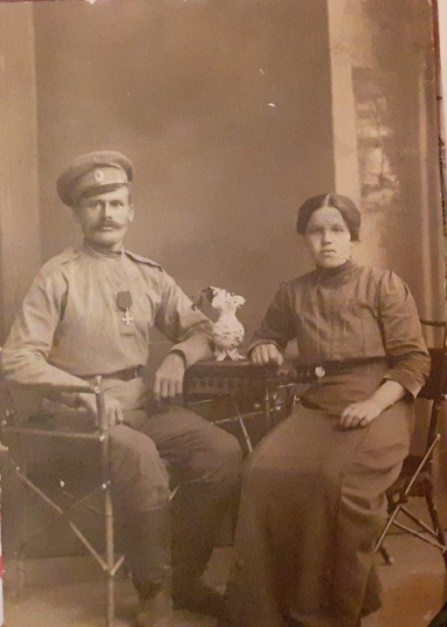 Рисунок №2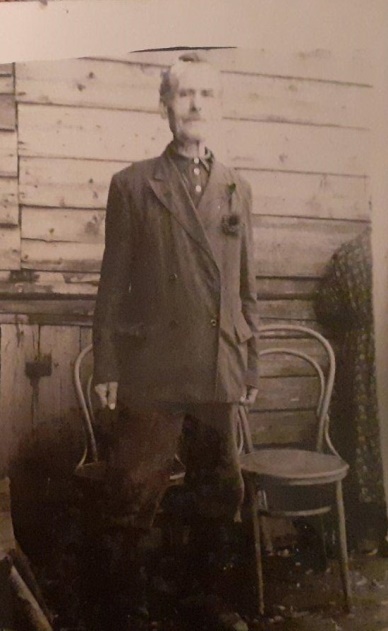 Рисунок №3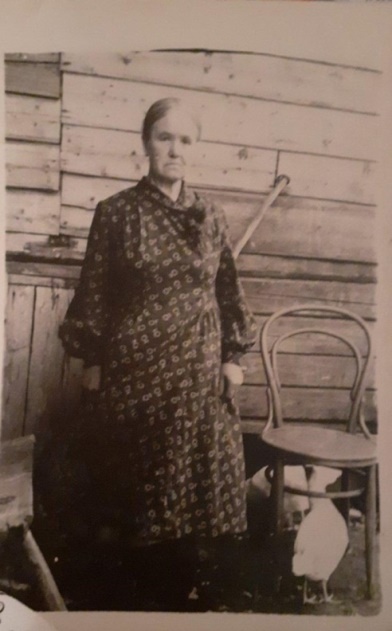 Рисунок №4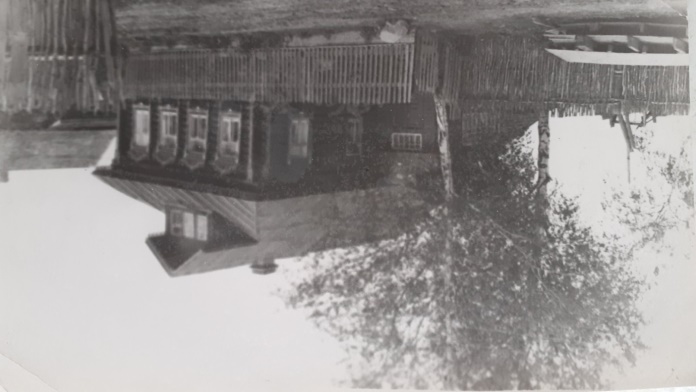 